Name of the student__________________ Class________________ Section _________St. Adams Public School & Learning Centre, Garur ( Bageshwar )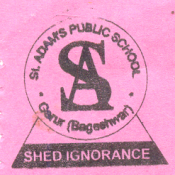 AFFILIATED TO CBSE, : AFF NO 3530268Ph. 05963-250206  E-mail. adams_garur1@ yahoo.comWebsite:   www.stadamschool.co.inAN ISO 9001-2008 CERTIFIED SCHOOLIndexLIST OF HOLIDAYS – : 2017-18SUMMER VACATION     Thursday, 25th May to Friday, 30 June 2017. School will reopen on Saturday, 1st July,2017. ( Any change will be intimated)WINTER BREAK         		Monday,01st Jan, 2018 to Monday15th January 2018. ( Any change will be intimated)			Note: * Parents are requested not to change the phone number given in the school. They will get messages on 	  	   phone.* Parents are requested to check & give correct particulars of the student.For any genuine change they 	         must apply with relevant documents.													      Page 1											                Page 2 												Page 4	Schedule for inspection of Copies and Books by Internal  Inspection Team						(Class Nursery to VIII)									Page 5			Cultural And Literary ActivitiesFollowing activities are the part of Co- scholastic Activities Curriculum..*********													      Page 6Page NoContents1List of Holidays2 Uniform &  Co Scholastic Area,3 Scholastic Area description. 4Examination schedule,  Result Declaration &  Parents Teachers Meetings5Schedule for inspection of books and copies by Internal Inspection Team & Sports Activities6Cultural and literary ActivitiesDAYDATEOCCASIONTuesday                    4 AprilRam NavamiSunday                   9  AprilMahavir JayantiThursday                   13 AprilBaishakhiFriday                   14 AprilAmbedkar Jayanti/ Good FridayWednesday                   10May Budh PurnimaFriday                   12 MayShab-e- BaratFriday                   23 June                          Jamat -Ul –vidaMonday                 26 JuneId- Ul- FitarMonday                 7 AugustRaksha BandhanTuesday                 15 AugustIndependence Day/ JanmastamiSaturday                   2 SeptemberId-ul-zuhaTuesday                    5 September Anant ChaturdashiSunday                   17 SeptemberVishwakarma Pooja Saturday                   30 September DussehraSunday                   1 October Moharram Monday                  2 OctoberGandhi JayantiThursday                  5 October Maharshi Balmiki JayantiWednesday18 October – 21 OctoberDeepawaliSaturday4 NovemberGurunanak BirthdayFriday24 NovemberGuru Teg Bahadur Martyr DayThursday2 DecemberId –e –MilaadMonday25 DecemberChristmas DaySunday14 JanuaryMakar SakrantiMonday22nd JanuaryBasant PanchamiThursday26 JanuaryRepublic DayTuesday13 FebruaryMaha ShivratriWed to Saturday 28th Feb to 3rd MarchHoliSunday19 MarchCheti ChandMonday27 MarchRaam NavmiInstructions for Uniform KG Classes: In Summers: -  (To be strictly followed) Monday Tuesday Thursday and Friday  – Grey Trouser / Skirt & Check Shirt with grey Socks/Stockings & black shoes.Wednesday & Saturday – Grey Skirt/ Pent , White T shirt with grey Socks & black shoes.( Full sleeve T. Shirt in winters)In Winters: - Grey Trouser and Shirt with sweater / Coat. ( No coloured jackets allowed)Class I to VSummer season:- Monday, Tuesday, Thursday, Friday: - Grey Trouser / Skirt & Check Shirt with Grey socks/Stockings & black shoes.Girls: (except wed & sat) from class VI to X: Grey shalwar & dupatta with check shirt. Wednesday & Saturday (I to X all boys & girls):- White Trouser / Skirt (girls can wear Trouser in winters)  with  T shirt, white socks /stocking & white shoes (Tie in uniform from class III onwards only).In winters:- Above Uniforms with uniform sweater/ coat.( No coloured jackets allowed)Mosoon Season: On a rainy day students can wear Grey Dress in place of white on Wednesday and Saturday. Note: - Uniform accessories, Belt, House Badge etc and neatness, proper turnout, hair cut/ hair dressing necessary.				Instructions for Co Scholastic Area*  School will promote co-curricular activities for the holistic development of the students. *  The internal assessment  of the  students is done on the basis of their performance in the classroom and the     activities, mentioned on page no. 6                                             *  Following activities will be graded on a 5-point grading scale( A to E) and will have no descriptive indicators.				Instructions for Co Scholastic Area*  School will promote co-curricular activities for the holistic development of the students. *  The internal assessment  of the  students is done on the basis of their performance in the classroom and the     activities, mentioned on page no. 6                                             *  Following activities will be graded on a 5-point grading scale( A to E) and will have no descriptive indicators.				Instructions for Co Scholastic Area*  School will promote co-curricular activities for the holistic development of the students. *  The internal assessment  of the  students is done on the basis of their performance in the classroom and the     activities, mentioned on page no. 6                                             *  Following activities will be graded on a 5-point grading scale( A to E) and will have no descriptive indicators.ActivitiesTo be graded on 5-point scale( A – E)                                    Areas and ObjectivesWork EducationBy the concern teacherWork education is the area for students for participation in social, economical and welfare activities. Student gets a sense of community service and develops self reliance.Art EducationBy the concern teacherArt Education consists an important area of curricular activities for development of wholesome personality of the student. Students will select one or more form of creative arts. Health & Physical Education (Sports, Yoga, etc.By the concern teacherStudents will be assessed on their participation and performance in the sports, yoga etc. in order to create a sense of physical fitness, discipline, sportsmanship Discipline By the Class Teacher  Or the concern teacherAttendance, Sincerity, Behaviour and Values.Instructions for Scholastic AreaTotal Marks-100 Periodical Test-  (10 Marks)	 Periodic Written Test restricted to three in each subject in an Academic Year from the course completed 	 before and after Mid Term.. 	Average of the best two tests will be taken for final marks.( Mid Term and best one of the two periodical) Final Exam-(80 Marks)	Final exam for 80 marks will be conducted in each subject covering 100% syllabus of the each subject.	Marks and grades both will be awarded for individual subjects.Notebooks & books submission for Assessment –( 5Marks) 	This assessment will be done on the following points as examination activity.Regularity in workPunctuality & originality( No copy from others’ work)Assignment completion Neatness of the workUpkeep of notebooks course material (Each component carries 1 mark)	Subject Enrichment Activity – (5 Marks) 	Following activities will be conducted for the different subjects	English	:	speaking and listening skill	Hindi		:	Speaking and listening skill	Science	:	Practical lab work	Mathematics 	:	Math lab Practical	Social Science	:	Map work and Project workNote:	*  Exam Date sheets will be provided to the students one week before the                     examinations	          *  No Re- exam for any absentees.Page 3Examination schedulePeriodical Test 1:	 (Monday, 10th July to Saturday, 15th July)		Test will be of 30 Marks for each subject. Marks will be calculated out of 10 for the final 				result.Mid Term Exam:  (Saturday, 9th Sept., to Thursday, 21st  Sept. )		Test will be of 80 marks for each subject. Marks will be calculated out of 10 for the final 				result.Periodical Test 2: (Wednesday 13th December to Monday, 18th December)		Test will be of 30 Marks for each subject. Marks will be calculated out of 10 for the final 				result.Final Exam :  (Friday, 9th March,2018 to Friday 23rd March, 2018)		*Test will be conducted of 80 marks, covering 100% syllabus for each subject. 		*Average marks of the best two periodical tests, marks of Notebook submission and Subject 		               Enrichment Activity of each subject will be added in it for final result		Schedule for Result Declaration & Parents Teacher Meetings 					( Nursery to IX)Periodic Test 1	:  	Monday,24th July, 2017	Mid Term Exam	:	Thursday,28th September, 2017(22nd  Sept to 27th -Sept Result preparation 				Periodic Test 2	:	Saturday,23th December, 2017Final Result		:	Saturday, 31st March, 2018 ( 24th March to 30th,March Result preparation 			 Note:        * Class X Result will be declare by CBSE)	IX & X Classes Parents - Teacher meeting every II Saturday during II & III Period.  Exam copies can be seen only on the parents teacher meeting day.           			Date                     Subjects                     Subjects                     Subjects20th May, 2017English HindiBooks & copies21st May,2017MathsScienceBooks & copies22nd  MaySocial ScienceSanskrit/ Basic ITBooks & copies20th AugustEnglish HindiBooks & copies21st AugustMathsScienceBooks & copies22nd AugustSocial ScienceSanskrit/ Basic ITBooks & copies20th DecemberEnglish HindiBooks & copies21st DecemberMathsScienceBooks & copies22nd DecemberSocial ScienceSanskrit/ Basic ITBooks & copies20th FebruaryEnglish HindiBooks & copies21st FebruaryMathsScienceBooks & copies22nd FebruarySocial ScienceSanskrit/ Basic ITBooks & copiesSports Activities (Tuesday,3rd Oct.& Wednesday,4th  Oct.)Classroom studies will remain suspended for this period. Track and field activities for 	class  VI to X will be held at Ayartoli premises.)Activities for NUR, LKG and UKG:- Telegames, Ball Throw and Ringer Chair.) Activities For Class I to X :-100 m. Race, Kabaddi, Kho-Kho, Slow Cycling, Tug of War, Long Jump, High Jump and Badminton. Cross Country  5 km class VI to X)Miscellaneous Activities: 	School will organize Inter School Quiz and Kavi Sammelan also. (Dates will be announced )	DateDayActivitiesCategoryClasses29th  AprilSaturdayStory & poetry writing LiteraryI To  X29th  AprilSaturdayPoem recitation & Story Narration by seeing picture  LiteraryNUR, LKG&UKG20th  MaySaturdayCartoon and Poster makingPerforming ArtI To X29th  JulySaturday Soap carving, Performing ArtI To X29th  JulySaturdayRangoli and Mehandi comp.AestheticI To X15th AugustTuesdayGroup songPerforming ArtI To X28th  AugustMondayRakhi MakingAestheticI To X2nd OctoberSaturdayPortrait/ painting comp.Creative skillI To X30th OctoberMondayScience exhibitionLiteraryI to X30th OctoberMondayFancy Dress competition Performing ArtNUR,       LKG & UKG27th NovemberMondayQuizLiterary SkillI To X19th DecemberTuesdayDebateLiterary SkillI To X19th DecemberTuesdayGroup DiscussionLiterary SkillI to V26th JanuaryFriday Group dancePerforming ArtI To X15 FebThursday Solo SingingPerforming ArtI To X15 FebThursday Drawing comp.(cartoon/ scenery) Art EducationNUR, LKG & UKG3rd MarchSaturdayExtemporeLiterary I To X